                            Сценарий сказки "Репка" на английском языке.Characters:QueenKingSonDaughter DogCatTurnipВедущий: We shall show you an English tale “a turnip”. This is a story of a turnip?  This is a story of a turnip. Ведущий представляет  участников сказки : The English Queen, the King, their son , their daughter , their pets: a dog, a cat and a mouse live in the tale.Queen:  A little seed. Oh, a little turnip! I can`t Oh, dear! King, King! Help! Come and pull up the turnip.King: Hello, Queen! Oh eek, eek! We can ` t!Queen and King:Son! Son!! Help! Come and pull up the turnip. Son: Hello, Queen! Hello, King! Oh! We can`t! All (together): Daughter! Help! Come and pull up the turnip. Daughter: Hello, Queen! Hello, King! Hello, Eddie!! We can`t! All (together): Dog, Dog! Help! Come and pull up the turnip. Dog: Hello, Queen! Hello, King! Hello, Son! Hello , Daughter,! Can I help you! Oh! We can`t! All (together):: Cat, Cat! Help! Come and pull up the turnip. Oh, the turnip is too big! I'll call the cat. (собака зовёт кошку)… Cat! Come here!Cat:Hello, Queen! Hello, King! Hello, Son! Hello, Daughter! Hello, Dog! Let's pull the turnip out! (персонажи берутся друг за друга, пытаются вытянуть репку) We can`t! Oh, it’s too big for us!All (together):: Mouse! Mouse! Help! Come and pull up the turnip. Come here!Mouse: Hello, Queen! Hello, King! Hello, Son! Hello, Daughter! Hello, Dog! Hello ,Cat ! One, two, three…Oh ,we can! Все герои  падают. Репка встает в полный рост.                              Turnip: Hello! Here I am!All (together): Oh! What a big turnip we have!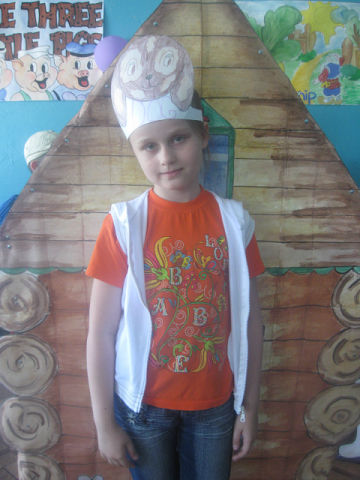 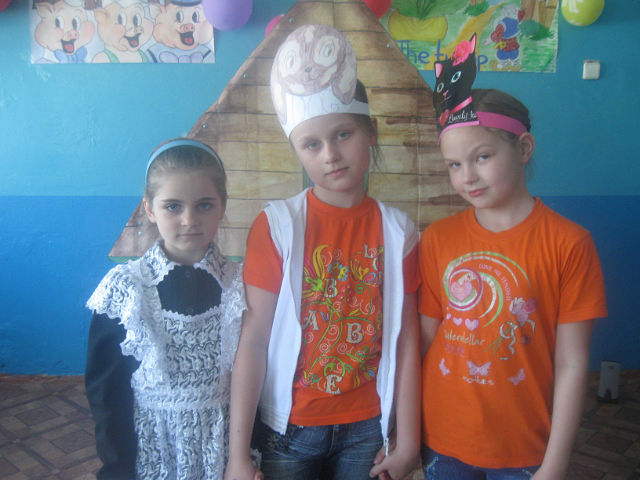 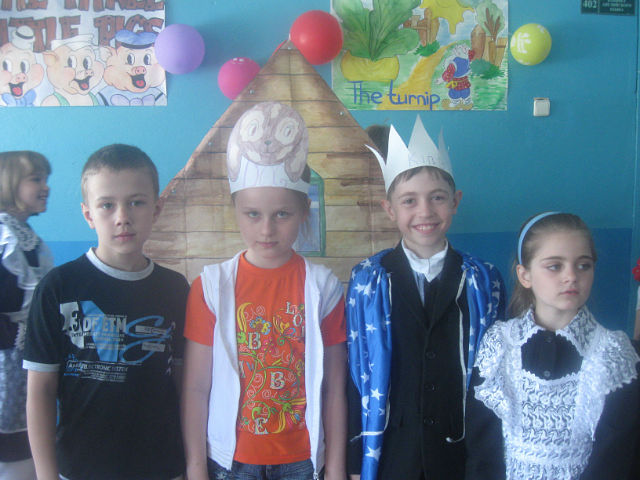 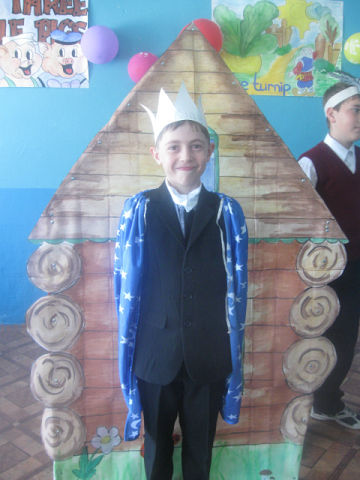 